This curriculum provides a starting block for schools to embark on teaching an effective and engaging curriculum. In the recent After the reboot: computing education in UK schools (2018), it was stated that in order for children to leave school and “to embark on successful professional careers and to become astute and responsible citizens...children should begin to study computing at the earliest age possible”. The resources are drawn mostly from the Purple Mash and Project Evolve units of work however there is a termly opportunity for students to link computing with another subject and create a piece of work more personalised to their individual experience as a student of Meldreth Primary. The planning has been divided into three sections: digital literacy, which incorporates E-Safety refreshed at the beginning of every term; computer science; and information technology.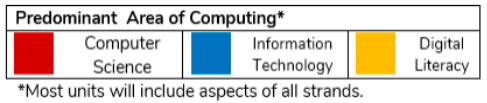 Termly Cross-Curricular Use of Computing:Computing in EYFS:Early Years Foundation Stage will explore a range of different cause & effect ICT resources and access Ipads, using programmes related to the child-led topics within the EYFS framework. Their learning will be centred around play-based, unplugged activities that focus on building children’s listening skills, curiosity, creativity and problem solving. They will use suitable age-related Purple Mash programmes to support their learning. They will use physical computing during role-play and have access to items such as Bee-bots as an early introduction to coding and programming and tablets and cameras to explore the world around them.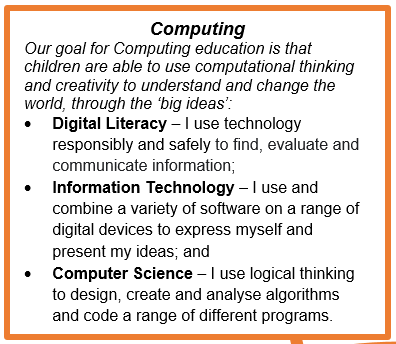 Autumn 1Autumn 2Spring 1Spring 2Summer 1Summer 2Year 1E-safety: Project EvolveExploring Purple MashGrouping & Sorting2Count: Pictograms2DIY: Lego BuildersE-safety: Project Evolve2Go: Maze Explorers2Create A Story: Animated Story BooksE-safety: Project Evolve2Code: Coding2Calculate: SpreadsheetsTechnology Outside SchoolYear 2E-safety: Project Evolve2Calculate: Spreadsheets2Code: CodingE-safety: 
Project Evolve2Question/2Investiage: QuestioningEffective Searching2Sequence: Making MusicE-safety: Project Evolve2Paint A Picture: Creating PicturesPresenting IdeasYear 3E-safety: Project Evolve2Calculate: Spreadsheets2Code: CodingE-safety: Project Evolve2Type: Touch Typing2Email: Email & Email SafetyE-safety: Project Evolve2Question: Branching Databases2Simulate: Simulations2Graph: GraphingGoogle Slides: PresentingYear 4E-safety: Project Evolve2Calculate: Spreadsheets2Code: CodingE-safety: Project Evolve2Logo: LogoWriting for different audiencesE-safety: Project Evolve2Animate: AnimationHardware InvestigatorsEffective SearchingBusy Beats: Making MusicYear 5E-safety: Project Evolve2Calculate: Spreadsheets2Code: CodingE-safety: Project Evolve2Investigate: Databases2Design & Make: 3D Modelling2Connect: Concept MapsE-safety: Project Evolve2DIY 3D: Game CreatorGoogle Docs: Word ProcessingYear 6E-safety: Project Evolve2Calculate: Spreadsheets2Code: CodingE-safety: Project Evolve2Blog: Blogging 2Code/2Connect: Text AdventuresNetworksE-safety: Project Evolve2Quiz: Quizzing2Code: Understanding BinaryGoogle Sheets: SpreadsheetsAutumn TermSpring TermSummer TermYear 1Maths – build on grouping and sorting skills by using the shape colour group sorting application on ipads.English: Rewrite a Fairy Tale using the animated story book appPE (OAA) – guiding a robot (blindfolded child) around school focusing on giving simple instructions for them to follow. Thinking of possible consequences of giving an incorrect instruction.Year 2English: Typing up letter to SantaMusic: Dragon theme tunesMaths: Making block diagramsArt: Creating pictures inspired by artists studiedYear 3Topic: Type a post-card using Purple Mash as a summary of our topic.RE: Use iPads to record videos re-telling a religious story.Maths: Collect data and use Purple Mash 2Graph to create bar and pie charts.English: Research countries of the world.Year 4Topic: Research on the area of topic we are learning about English: Type up stories Maths: Make statistics charts on Purple Mash to go with their Christmas advert debate - create a range of programs, systems and content that accomplish given goals, including collecting, analysing, evaluating and presenting data and information English: Type up their newspaper articles all about natural disasters or climate change. Topic: Research on the area of topic we are learning about Topic: Digital Year 5Art: Use Ipads to take pictures showcasing perspective then upload and editEnglish: Type up and format Alma newspaper report in Google Docs with columns, images and captionsMaths: Collect data & use Google Sheets to present in a variety of ways, e.g. line graph, pie chartYear 6Art: Creating and designing kites using a variety of media (to include designing on PurpleMash alongside sketching, painting etc.).PSHE: Use spreadsheets to create a budget (Financial Capability unit).Science: Researching and presenting using Google Slides (Famous Scientists unit).History: Researching a variety of sources to independently research and present an aspect of the history topic that they find interesting.PSHE: Designing and formatting leaflets about moving to secondary school (Managing Change unit).